Итоги соревнований по легкой атлетикев рамках Спартакиады школьников образовательных учреждений Добрянского ГО среди 5-9 классов 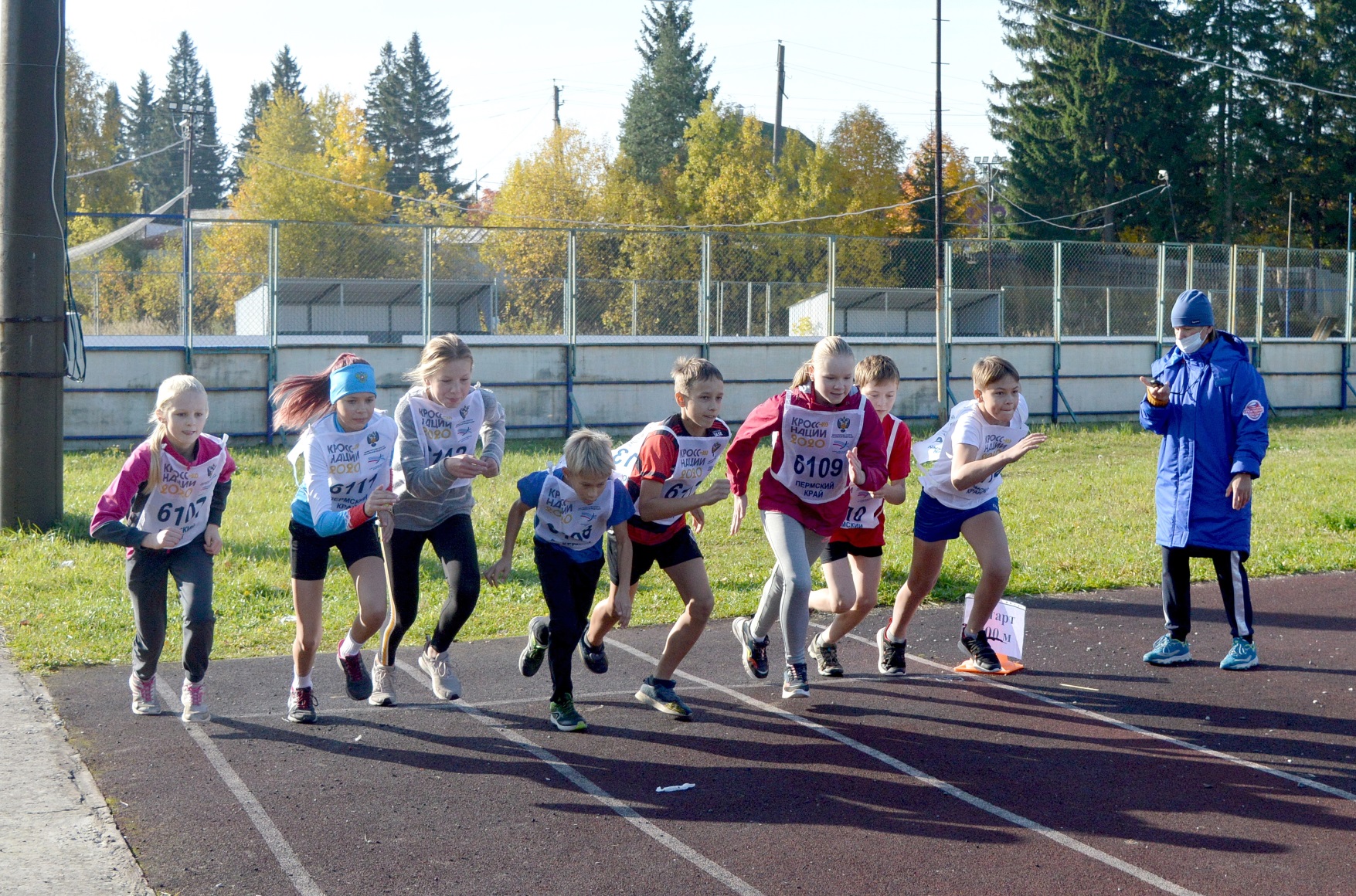 среди 5 классов:3 место – Гайдук Александр (среди мальчиков)1 место – Сергеева Ольга (среди девочек)среди 6 классов:4 место – Гулин Эдуард  (среди мальчиков)5 место – Головко Алина (среди девочек)среди 7 классов:2 место – Куликов Илья (среди юношей)1 место – Кетова Диана (среди девушек)среди 8 классов:2 место – Муфтахутдинов Никита  (среди юношей)2  место – Старцева Валерия  (среди девушек)среди 9 классов:5 место –  Решетников Арсений (среди юношей)2  место – Сторожева Алёна  (среди девушек)                   2 общекомандное место среди 14 команд!  Поздравляем!